May 1, 2015A-B-E Area Glass4055 Wm Penn HwyEaston, PA 18045Dear Sir or Madam,We want to thank you for being a vital part of our annual Heritage Days.  Your past participation has enabled us to continue to recognize and commemorate the rich traditions of Lebanese-American Maronites in the Lehigh Valley. Hundreds of parishioners look forward to coming together as one family to work for Heritage Day.  They labor tirelessly to prepare and sell food, set up the tents and grounds, operate the various stands and perform in the youth dance troupes.Heritage Day 2014 was attended by 8,000 to 9,000 residents of the greater Lehigh Valley.In addition, our festival attracts numerous people from as far away as California. Brand awareness, customer loyalty and goodwill are some of the benefits you will experience withthe purchase of a sponsorship. Our annual Heritage Day Festival is the single largest fundraising event for our parish. We cannot continue our tradition of success without your support. Enclosed is an application form describing the various sponsorship levels.  Please return to the address listed on the form at your earliest convenience.   For more information call us at 610-252-5275. Please join us for our annual 38th Heritage Day on Saturday, August 1st and Sunday,                                     August 2nd, 2015. Your ongoing support is deeply appreciated.  Sincerely yours in Christ,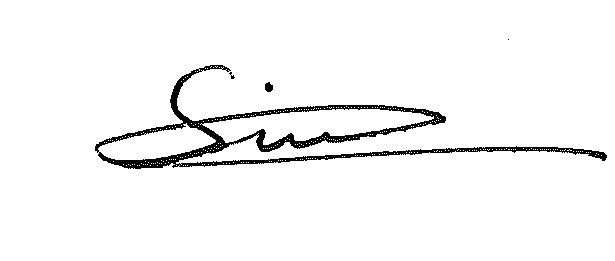 Reverend Simon El HajjPastor, Our Lady of Lebanon Church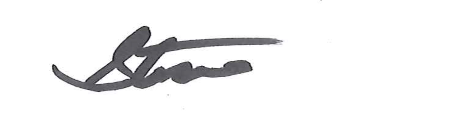 Steve Koorie Chairperson, 38th Heritage Day Festival